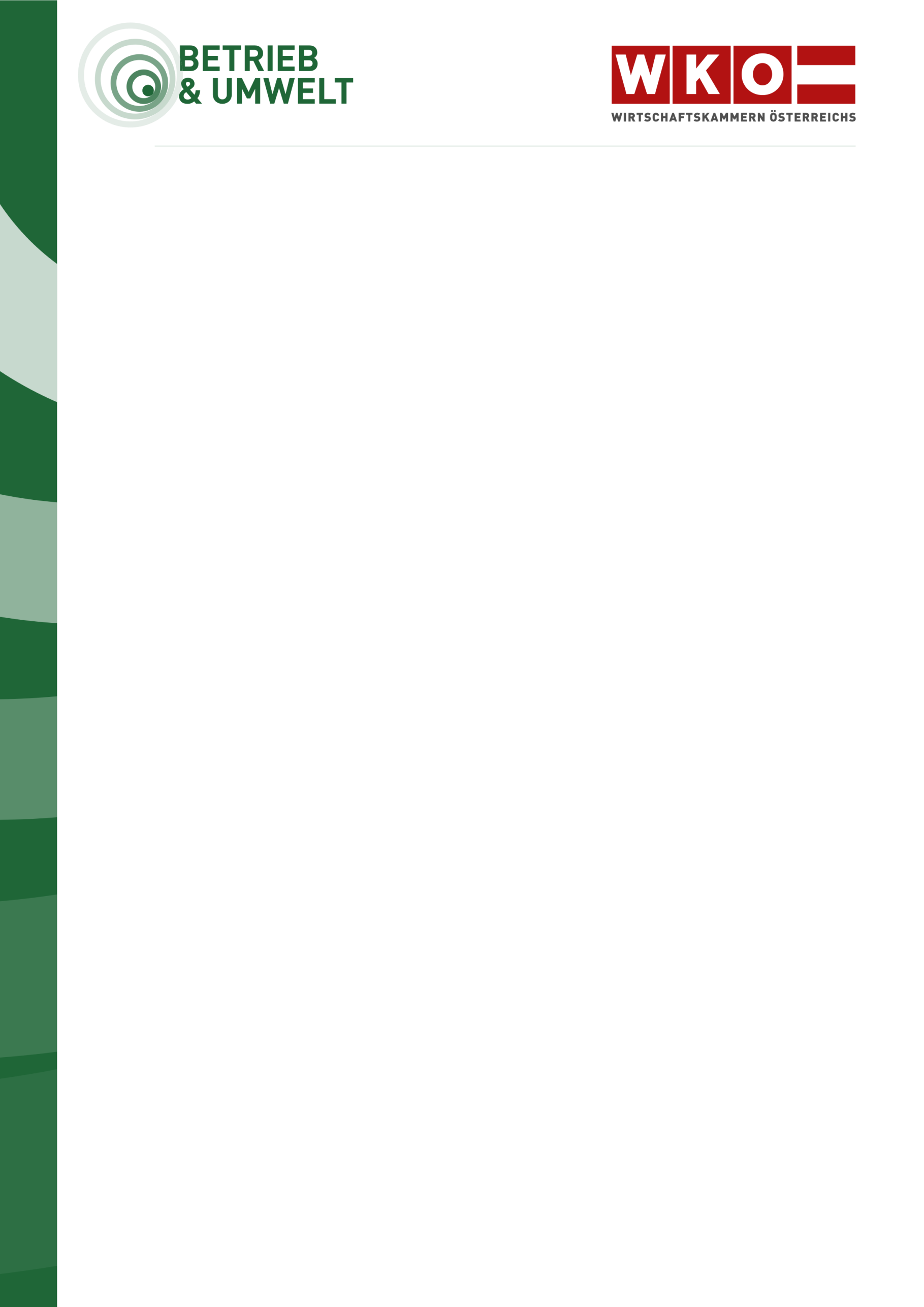 Abfallwirtschaftskonzept für Bau- und BaunebengewerbeAllgemeine FirmendatenAngaben zur BetriebsanlageGrund für die Erstellung des AbfallwirtschaftskonzeptesDie Betriebsanlage besteht aus folgenden Räumen bzw. Bereichen(zB Büro – 14 m²; Lager - 40 m²; Betonmischanlage – Material(tages)lager (Schotter, Sand, Zuschlagstoffe und Betonzusätze – Zementsilo(s) – Mischanlage mit Übergabestation samt Brückenwaage – 600 m²)Überblick über mögliche Anlagenteile im BetriebReparatur/Instandhaltung von Baumaschinen/Fuhrpark:Spanabhebende Fertigung (schneiden, biegen, drehen, fräsen, bohren, schleifen etc.)SchweißenOberflächenbehandlung (lackieren, beschichten etc.)MontagebereichHebewerkzeug: Hebebühne, Kran, Hubstapler etc.Lager:Werkzeug- und Maschinenlager Materiallager/Magazin ErsatzteillagerÖllagerLacklagerAbfallzwischenlagerMuldenlager VorfertigungFertigmörtelherstellung BetonmischanlageFertigteilbauInfrastruktur:GaragenWerkstattPark- und Abstellflächen PlanungBüroVerkaufsraumLogistikSanitärraum, SozialraumHeizanlageSonstiges: .....Übertragen Sie oben vorgefundene und allfällige ergänzte Räume bzw. Bereiche in nachfolgende TabelleÜberblick über die in der Betriebsanlage eingesetzten Einsatzstoffe und Hilfsstoffe
(Auf Baustellen verwendete Produkte sind hier nur insofern zu erfassen, als sie abfallrelevant in der Betriebsanlage sind!)Im Betrieb anfallende AbfälleHinweis: Das aktuelle Abfallverzeichnis gemäß Abfallverzeichnisverordnung 2020 ist am EDM-Portal abrufbar. Die Spezifizierungen (zB für Holz, Erdaushub) sind jedenfalls zu berücksichtigen.Betriebe aus der Baubranche können abfallwirtschaftlich gesehen in der Rolle des Abfallerzeugers, eines erlaubnisfreien Rücknehmer von Abfällen oder eines Abfallsammlers bzw. –behandlers bzw. auch als Transporteur (Aufzeichnungspflichten beachten!) auftreten (siehe dazu § 20 AWG bzw. § 24a AWG). Abfall(erst)erzeuger ist jene Person durch deren Tätigkeit Abfälle anfallen (zB Büro, eigene Werkstätte).Ein erlaubnisfreier Rücknehmer ist gemäß § 24a Abs. 2 Z. 5 AWG eine (natürliche oder juristische) Person, die erwerbsmäßig Produkte in Verkehr setzt und Abfälle gleicher oder gleichwertiger Produkte entgegennimmt um diese einem befugten Abfallsammler oder Abfallbehandler zu übergeben (zB Dachdecker übernimmt als erlaubnisfreier Rücknehmer den Ziegelschutt von einer Baustelle zur Weitergabe an eine Baurestmassen-Recyclinganlage). Siehe für „Dienstleister“ dazu auch § 24a Abs. 2 Z. 11 AWG.Abfallsammler ist jede Person, die von Dritten erzeugte Abfälle selbst oder durch andere abholt, entgegennimmt oder über deren Abholung oder Entgegennahme rechtlich verfügt. Baubetriebe werden zum Abfallsammler, wenn die Verfügungsgewalt über den Abfall auf den Baubetrieb übergeht. Der Baubetrieb ist solange kein Abfallsammler, als der Bauherr den Abfallbehandlungsauftrag selbst abwickelt und die direkte Abrechnung zwischen Bauherrn und Abfallübernehmer (Verwerter oder Beseitiger) erfolgt. Erleichterung brachte dazu der § 24a Abs. 2 Z. 11 AWG:„(2) Der Erlaubnispflicht unterliegen nicht:…11. Personen, die aus Anlass einer wirtschaftlichen Tätigkeit, die nicht auf die Sammlung von Abfällen gerichtet ist, wie zB Reparaturen, Instandhaltungen, Wartungsarbeiten, Gartenarbeiten, Abbruch- oder Aushubarbeiten, im Zuge der Ausführung eines Auftrags, anfallende Abfälle Dritter übernehmen und nachweislich einem berechtigten Abfallsammler oder -behandler übergeben…“Abfallbehandler ist jede Person, die Abfälle verwertet oder beseitigt (zB Hersteller von Recycling-Baustoffen, Deponiebetreiber).Abfallsammler und –behandler haben insbesondere die Abfallbilanzverordnung bzw. zusätzlich bei Anlieferung an eine Deponie die Deponieverordnung bzw. auch die Ausführungen zur Abfallinformation zu beachten. Werden Gegenstände der Baustelle (zB Fenster, Türen) im Rahmen einer „Vorbereitung zur Wiederverwendung“ gesammelt, so unterliegt dies der Abfallbilanzierungspflicht (§ 21 Abs. 3 AWG).Beachten Sie die  Pflichten bei Bau- und Abbruchtätigkeiten aus der Recycling-Baustoffverordnung und auch die speziellen Schlüsselnummern bzw. Spezifizierungen aus Anhang 1 Tabelle 1 RBVO. Diese sind in nachstehender Auflistung blau hinterlegt.Hinweis: Nicht kontaminierte Böden und andere natürlich vorkommende Materialien, die im Zuge von Bauarbeiten ausgehoben wurden, sofern sichergestellt ist, dass die Materialien in ihrem natürlichen Zustand an dem Ort, an dem sie ausgehoben wurden, für Bauzwecke verwendet werden, fallen nicht in den Geltungsbereich des Abfallwirtschaftsrechts. Abfalllogistik, Plan der Betriebsanlage und Abfallsammlung im BetriebLegen Sie einen Gesamtplan der Betriebsanlage bei. Ordnen Sie die laufende Positionsnummer (siehe Tabelle Seite 2) den entsprechenden Bereichen bzw. Räumen zu. Tragen Sie die für die Abfallsammlung vorgesehenen bzw. verwendeten Behälter in den Plan der Betriebsanlage ein. Geben Sie in einer Tabelle die Abfallart, Behälter, Behältervolumen und Entsorgungsintervall an.Beschreiben Sie kurz die betriebsinterne Abfalllogistik am Firmenstandort. Machen Sie allgemeine Angaben zu den Entsorgungsvorgängen auf Baustellen bzw. deren Dokumentation.Liste der Übernehmer von AbfällenHinweis: Prüfen Sie den Berechtigungsumfang des übernehmenden Abfallsammler bzw. 
–behandlers regelmäßig unter Abfrage auf www.edm.gv.at > Suchen und Auswerten und weiter in der Rubrik „Abfall-Sammler/-Behandler“ unter „Suche nach Registrierten“. Erlaubnisfreie Sammler (gemäß § 24a Abs. 2 AWG) werden über das EDM-Portal nicht erfasst. Diese dürfen Abfälle zur Weitergabe an einen befugten Abfallsammler bzw. –behandler ohne Erlaubnis sammeln.Weiters ist es aus Haftungsgründen erforderlich dem Übernehmer einen expliziten Auftrag zur umweltgerechten Verwertung oder Beseitigung zu geben. Die Rechtsgrundlage dafür sind § 15 Abs. 5a und 5b AWG.Organisatorisches und betriebliche AbfallvermeidungStand: Jänner 2022Dieses Infoblatt ist ein Produkt der Zusammenarbeit aller Wirtschaftskammern. Bei Fragen wenden Sie sich bitte an:Burgenland Tel. Nr.: 05 90 907-3111, Kärnten Tel. Nr.: 05 90 904-741, Niederösterreich Tel. Nr.: (02742) 851-16301, Oberösterreich Tel. Nr.: 05 90 909, Salzburg Tel. Nr.: (0662) 88 88-399, Steiermark Tel. Nr.: (0316) 601-601,Tirol Tel. Nr.: 05 90 905-1270, Vorarlberg Tel. Nr.: (05522) 305-355, Wien Tel. Nr.: (01) 514 50-1010Hinweis: Diese Information finden Sie auch im Internet unter http://www.wko.at. Alle Angaben erfolgen trotz sorgfältigster Bearbeitung ohne Gewähr. Eine Haftung der Wirtschaftskammern Österreichs ist ausgeschlossen. Bei allen personenbezogenen Bezeichnungen gilt die gewählte Form für beide Geschlechter!FirmenwortlautAnschriftTelefonFaxAnsprechperson für die BehördeBrancheZutreffendes bitte kennzeichnenBaugewerbe bzw. BaunebengewerbeBau Erdarbeiten Steinmetz Dachdecker Zimmerei Hafner Platten- und Fliesenleger Bodenleger Pflasterer BrunnenbauerZweck der BetriebsanlageZutreffendes bitte kennzeichnenVorbereitende Tätigkeiten für den BaustellenbetriebWartung/Instandhaltung von betriebseigenen MaschinenFertigteilherstellung Lagerung und Verkauf von BauproduktenSonstiges:Anzahl der BeschäftigtenÄnderung einer bestehenden AnlageNeugenehmigung einer Anlagebestehende Betriebsanlage mit mehr als 20 Arbeitnehmern (Betreiberpflicht!)Aktualisierung eines bestehenden Abfallwirtschaftskonzeptes bei wesentlicher abfallrelevanter ÄnderungFortschreibung aufgrund der 7-Jahres-Regelung oder auf freiwilliger BasisVerbesserungsauftrag durch BehördeZutreffendes bitte kennzeichnenZutreffendes bitte kennzeichnenDatum der ErstellungKonzepterstellerlaufende Pos.-Nr.Raum
BereichFunktion - wichtige Anlagen - KapazitätGröße 
[m²]123456789101112131415Einsatzstoffe(zB Instandhaltungsmaterial Baugeräte) Einsatzort(e)Menge 
[kg pro Jahr]Anmerkungen
(zB Infos aus Sicherheitsdatenblatt)Hilfsstoffe(zB Reinigungsmittel, Reinigungstücher)Einsatzort(e)Menge 
[kg pro Jahr]Anmerkungen
(zB Infos aus Sicherheitsdatenblatt)Schlüssel-nummer(SN)g = gef.
AbfallBezeichnung gemäß 
Abfallverzeichnis
(Anlage 1 AVVO 2020)Menge 
[kg
pro Jahr]Anfallsort 
(Pos.-Nr. aus obiger 
Tabelle)Hinweise
AnmerkungenÜbernehmer 
(Firmenname und Ort)12601gSchmier- und Hydrauliköl, mineralölfrei1710217103Schwarten, Spreißel, Sägemehl und Sägespäne aus naturbelassenem, sauberen, unbeschichtetem Holz17201Holzemballagen und Holzabfälle, nicht verunreinigt
(Spezifikation 01: (aus) behandeltes(m) Holz; Spezifikation 02: (aus) nachweislich ausschließlich  mechanisch behandeltes(m) Holz; Spezifikation 03: (aus) behandeltes(m) Holz, schadstofffrei;Spezifikation 04: Altholz stofflich)verunreinigte aber nicht gefährliche Holzabfälle sind den SN 17218, 17211 oder 17212 zuzuordnen; 
mit gefährlichen Stoffen verunreinigte Holzabfälle fallen unter die SN 17213 oder 1721417202Bau- und Abbruchholz
(Spezifikation 01: (aus) behandeltes(m) Holz; Spezifikation 02: (aus) nachweislich ausschließlich  mechanisch behandeltes(m) Holz; Spezifikation 03: (aus) behandeltes(m) Holz, schadstofffrei;Spezifikation 04: Altholz stofflich)mit gefährlichen Stoffen verunreinigtes Bau- und Abbruchholz fallen unter die SN 17213 oder 1721417207gEisenbahnschwellen17208gHolz (zB Pfähle und Masten), salzimprägniert, mit gefahrenrelevanten Eigenschaften17209gHolz (zB Pfähle und Masten), teerölimprägniert, mit gefahrenrelevanten Eigenschaften1721117212Sägemehl und –späne, Holzwolle, Holzabfälle durch organische Chemikalien (zB Mineralöle, Lösemittel, Lacke, organische Beschichtungen) verunreinigt, ohne gefahrenrelevante Eigenschaften17213gHolzemballagen, Holzabfälle und Holzwolle, durch organische Chemikalien (zB Mineralöle, Lösemittel, nicht ausgehärtete Lacke) verunreinigt17214gHolzemballagen,Holzabfälle undHolzwolle, durchanorganischeChemikalien (zBSäuren, Laugen, Salze)verunreinigt17215Holz (zB Pfähle und Masten), salzimprägniert, ohne gefahrenrelevante Eigenschaften1721617217ggSägemehl und –späne, Holzwolle, Holzabfälle durch anorganische Chemikalien (zB Säuren, Laugen, Salze) verunreinigt17218Holzabfälle organisch behandelt (zB ausgehärtete Lacke, organische Beschichtungen)Wenn gefährlich, dann SN 1721318702Papier und Pappe,beschichtet18705Bitumenpappe und bitumengetränktes PapierFalls teerhaltig SN 54913 verwenden!18709gPapierfilter, ölgetränkt18712gZellstofftücher mit schädlichen Verunreinigungen, vorwiegend organisch18713gZellstofftücher mit schädlichen Verunreinigungen, vorwiegend anorganisch18714gVerpackungsmaterialien mit schädlichen Verunreinigungen, vorwiegend organisch18715gVerpackungsmaterialien mit schädlichen Verunreinigungen, vorwiegend anorganisch18718Altpapier, Papier und Pappe, unbeschichtet31220Konverterschlacke31305Kohleasche31306Holzasche, Strohasche (Pflanzenasche)Spezifizierungen beachten!31405Glasvlies31407Keramik31408Glas (zB Flachglas)31409Bauschutt (keine Baustellenabfälle)31409 - 18Bauschutt (keine Baustellenabfälle) – nur Mischungen aus ausgewählten Abfällen aus Bau- und Abrissmaßnahmen, ohne Mörtel- und Verputzanteile31410Straßenaufbruch31411Aushubmaterial – (Spezifikationen 29: nicht verunreinigtes Bodenaushubmaterial der Qualitätsklasse BA gemäß Bundes-Abfallwirtschaftsplan oderBodenaushubdeponiequalität sowie daraus gewonnene, nicht, verunreinigte Bodenbestandsteile sowie daraus gewonnene, nicht verunreinigte Bodenbestandteile;
Spezifikation 30: Qualitätsklasse A1; 
Spezifikation 31: Qualitätsklasse A2; 
Spezifikation 32: Qualitätsklasse A2G; 
Spezifikation 33: Inertabfall-deponiequalität; 
Spezifikation 34: technisches Schüttmaterial, das weniger als 5 Vol-% bodenfremde Bestandteile enthält; 
Spezifikation 35: technisches Schüttmaterial, ab 5 Vol-% bodenfremder Bestandteile)
Spezifikation 38: Qualitätsklasse A2
Spezifikation 39: Qualitätsklasse BA
Spezifikation 45: nicht verunrein-igtes Bodenaushubmaterial eines Bau- oder Aushubvorhabens gemäß Kleinmengenregelung)
Spalte Hinweise und Anmerkungen der AVVO 2020 beachten! 3141231413gngnAsbestzementAsbestzementstäubeArbeitnehmer-schutzbestimm-ungen beachten!31416Mineralfaserabfälle ohne gefahrenrelevante Fasereigenschaften (Spezifizierung 41– künstliche Mineralfaserabfälle
Spezifizierung 42 –Steinwolle
Spezifizierung 43 –Glaswolle
Spezifizierung 44 – Mischung aus Steinwolle und Glaswolle)Spalte Hinweise und Anmerkungen der AVVO 2020 beachten! –31416 - 77gMineralfaserabfälle ohne gefahrenrelevante Fasereigenschaften– gefährlich kontaminiert31423gÖlverunreinigtes Aushubmaterial31423 - 36Ölverunreinigtes Aushubmaterial – nicht gefährlichSpalte Hinweise und Anmerkungen der AVVO 2020 beachten!31424gSonstige verunreinigte Aushubmaterial31424 - 37Sonstige verunreinigte Böden – nicht gefährlichSpalte Hinweise und Anmerkungen der AVVO 2020 beachten!31425Verunreinigtes Aushubmaterial mit Baurestmassendeponie-qualität31426Dach- undPflanzensubstrateSpalte Hinweise und Anmerkungen der AVVO 2020 beachten!31427BetonabbruchAuch Beton (zB Fehlchargen) aus der Produktion31427 - 17Betonabbruch - nur ausgewählte Abfälle aus Bau- und Abrissmaßnahmen31430Verunreinigte Mineralfaserabfälle ohne gefahrenrelevante Fasereigenschaften31430 - 77gVerunreinigte Mineralfaserabfälle ohne gefahrenrelevante Fasereigenschaften – gefährlich kontaminiert31437 - 40gMineralfaserabfälle mit gefahrenrelevanten Fasereigenschaften – Asbestabfälle, Asbeststäube Spalte Hinweise und Anmerkungen der AVVO 2020 beachten!Arbeitnehmer-schutzbestimm-ungen beachten!31437 - 41gMineralfaserabfälle mit gefahrenrelevanten Fasereigenschaften – künstliche Mineralfaser-abfälleSpalte Hinweise und Anmerkungen der AVVO 2020 beachten!31437 - 42gMineralfaserabfälle mit gefahrenrelevanten Fasereigenschaften – SteinwolleSpalte Hinweise und Anmerkungen der AVVO 2020 beachten!31437 - 43gMineralfaserabfälle mit gefahrenrelevanten Fasereigenschaften – GlaswolleSpalte Hinweise und Anmerkungen der AVVO 2020 beachten!31437 - 44gMineralfaserabfälle mit gefahrenrelevanten Fasereigenschaften – Mischungen aus Steinwolle und GlaswolleSpalte Hinweise und Anmerkungen der AVVO 2020 beachten!31438GipsSpalte Hinweise und Anmerkungen der AVVO 2020 beachten!31445gGipsabfälle mit produktionsspezifisch schädlichen Beimengungen31441gBrandschutt mit schädlichen Verunreinigungen31465Glas und Keramik mit produktionsspezifischen Beimengungen (zB Glühlampen, Windschutzscheiben, Verbundscheiben, Drahtglas, Spiegel)Spalte Hinweise und Anmerkungen der AVVO 2020 beachten!31466gGlas und Keramik mit produktionsspezifisch schädlichen Beimengungen31467GleisschottermaterialFußnote in RBVO beachten31467 - 77gGleisschottermaterial – gefährlich kontaminiert31468Weißglas (Verpackungsglas)31469Buntglas (Verpackungsglas)31490Recycling-Baustoff der Qualitätsklasse U-A gemäß Recycling-Baustoffverordnung31491Recycling-Baustoff der Qualitätsklasse U-B gemäß Recycling-Baustoffverordnung31492Recycling-Baustoff der Qualitätsklasse U-E gemäß Recycling-Baustoffverordnung31493Recycling-Baustoff der Qualitätsklasse H-B gemäß Recycling-Baustoffverordnung31494Recycling-Baustoff der Qualitätsklasse B-B gemäß Recycling-Baustoffverordnung31495Recycling-Baustoff der Qualitätsklasse B-C gemäß Recycling-Baustoffverordnung31496Recycling-Baustoff der Qualitätsklasse B-D gemäß Recycling-Baustoffverordnung31497Recycling-Baustoff der Qualitätsklasse D gemäß Recycling-Baustoff-verordnung31498Schlackenhaltiger Ausbauasphalt – (Spezifizierung 10: Anhang 1 Tabelle 1 der RBVOSpezifizierung 11: gem. § 10b DVO 2008)31498 - 20Asphaltmischgut B-D - Anhang 1 Tabelle 2 der Recycling-Baustoff-verordnung31499 - 10schlackenhaltiges technisches Schüttmaterial(Spezifizierung 10: Anhang 1 Tabelle 1 der RBVOSpezifizierung 11: gem. § 10b DVO 2008)31501Recycling-Baustoff der Qualitätsklasse A1 gemäß Bundes-Abfallwirtschaftsplan31502Recycling-Baustoff der Qualitätsklasse A2 gemäß Bundes-Abfallwirtschaftsplan31503Recycling-Baustoff der Qualitätsklasse A2G gemäß Bundes-Abfallwirtschaftsplan31504Recycling-Baustoff derQualitätsklasse BAgemäß Bundes-Abfallwirtschaftsplan31505Recycling-Baustoff der Qualitätsklasse IN gemäß Bundes-Abfallwirtschaftsplan31601Schlamm aus der BetonherstellungSpalte Hinweise und Anmerkungen der AVVO 2020 beachten!31602Steinschleifschlamm31604Tonsuspensionen31607Schlamm aus der Fertigmörtelherstellung31617GlasschleifschlammSN 31633 wenn mit produktionsspezi-fischen schädlichen Beimengungen 31620gGipsschlamm mit produktionsspezifischen Beimengungen31621gKalkschlamm mit produktionsspezifischen Beimengungen31625Erdschlamm, Sandschlamm, Schlitzwandaushub31636Bohrschlamm, verunreinigt35103Eisen- und Stahlabfälle35105Eisenmetallemballagen und –behältnisse Spalte Hinweise und Anmerkungen der AVVO 2020 beachten!35106gEisenmetallemballagen und –behältnisse mit gefährlichen Restinhalten35201gElektrische und elektronische Geräte und Geräteteile, mit umweltrelevanten Mengen an gefährlichen Anteilen oder Inhaltsstoffen Geräte und Geräteteile, die keiner Sammel- und Behandlungskate-gorie einer Verordnung nach § 14 AWG 2002 unterliegen.35202Elektrische und elektronische Geräte und Geräteteile, ohne umweltrelevanten Mengen an gefährlichen Anteilen oder Inhaltsstoffen Geräte und Geräteteile, die keiner Sammel- und Behandlungskate-gorie einer Verordnung nach § 14 AWG 2002 unterliegen.35203gFahrzeuge, Arbeitsmaschinen und –teile, mit umweltrelevanten Mengen an gefährlichen Anteilen oder Inhaltsstoffen (zB Starterbatterie, Bremsflüssigkeit, Motoröl)35204Fahrzeuge, Arbeitsma-schinen und –teile, ohne umweltrelevanten Mengen an gefährlichen Anteilen oder Inhaltsstoffen35205gKühl- und Klimageräte mit FCKW-, HFCKW-, HFKW- und KW-haltigen Kältemittel (zB Propan, Butan)35206gKühl- und Klimageräte mit anderen Kältemittel (zB Ammoniak bei Absorberkühlgeräten)35212gBildschirmgeräte, einschließlich Bildröhrengeräte35215gPhotovoltaikmodule mit gefahrenrelevanten Eigenschaften35216Photovoltaikmodule ohne gefahrenrelevante Eigenschaften35220gElektro- und Elektronik-Altgeräte – Großgeräte mit gefahrenrelevanten EigenschaftenSpalte Hinweise und Anmerkungen der AVVO 2020 beachten!35221Elektro- und Elektronik-Altgeräte – Großgeräte 35230gElektro- und Elektronik-Altgeräte – 
Kleingeräte mit gefahrenrelevanten EigenschaftenSpalte Hinweise und Anmerkungen der AVVO 2020 beachten!35231Elektro- und Elektronik-Altgeräte – Kleingeräte 35302BleiIn massiver Form35304Aluminium, AluminiumfolienSpalte Hinweise und Anmerkungen der AVVO 2020 beachten!35310KupferSpalte Hinweise und Anmerkungen der AVVO 2020 beachten!35314Kabel35314 - 77gKabelBei Abbruch: Kabel zB mit Pb, Phthalaten, POP-Substanzen belastet Untersuchung! (Ausnahme Neuware)35315NE-Metallschrott, NE-Metallemballagen35322gBleiakkumulatoren35323gNickel-Cadmium-Akkumulatoren35326Quecksilber, quecksilberhaltige Rückstände, Quecksilberdampf-lampen35327gNE-Metallemballagen und –behältnisse mit gefährlichen Restinhalten35337gLithiumbatterien35338gBatterien, unsortiert 35339gGasentladungslampen (zB Leuchtstofflampen, Leuchtstoffröhren)35341gPCB-haltige Kabel (Spezifikationen beachten!)35342gKabel mit gefährlichen Isolierstoffen (Teer, Öl u. dgl.)35502gMetallschleifschlamm39905Feuerlöschpulverreste 39909gSonstige feste Abfälle mineralischen Ursprungs mit produktionsspezi-fischen schädlichen Beimengungen52101gAkku-Säuren52103gSäuren und Säurengemische mit anwendungsspezifischen Beimengungen (zB Beizen, Ionenaus-tauschereluate)52404gLaugen und Laugen-gemische mit anwendungsspezifischen Beimengungen (zB Beizen, Ionenaus-tauschereluate, Entfettungsbäder)52725gSonstige wässrige Konzentrate54102gAltöle54104gKraftstoffe mit Flammpunkt unter 55 °C (zB Benzin)54109gBohr-, Schneid- und Schleiföle5411054111gPCB-haltige und PCT-haltige elektrische Betriebsmittel Sonstige PCB-haltige und PCT-haltige Abfälle(Spezifikationen beachten!) 54118gHydrauliköle, halogenfrei Nicht vermengen mit SN 54119!54119gHydrauliköle, halogenhaltigNicht vermengen mit SN 54118!54120gBremsflüssigkeit54122gSilikonöle54202gFette (aus Mineralöl)Abschmierfette54401gSynthetische Kühl- und Schmierstoffe54402gBohr- und Schleifölemulsionen und Emulsionsgemische54408gSonstige Öl-Wasserge-mische54501Bohrspülung und Bohrklein, ölfrei54701gSandfanginhalte, öl- oder kaltreinigerhaltig54702gÖlabscheiderinhalte (Benzinabscheider-inhalte)54704gSchlamm aus der Tankreinigung54912Bitumen, Asphalt54913gTeerrückstände54917gfestes Dichtungsmaterial und Unterbodenschutz-abfälle54926gGebrauchte Ölbindematerialien54928gGebrauchte Öl- und Luftfilter54929gGebrauchte Ölgebinde54930gFeste fett- und ölverschmutzte Betriebsmittel (Werkstätten-, Industrie- und Tankstellenabfälle)55214gKaltreiniger, halogenhaltig55220gLösemittelgemische, halogenhaltigzB aus Teilereinigung55370gLösemittelgemische ohne halogenierte organische Bestandteile, Farb- und Lackverdünnungen (zB „Nitroverdünnungen), auch Frostschutzmittel55274gLösemittel-Wasser-Gemische ohne halogenierte Lösemittel55357gKaltreiniger, halogenfrei55502gAltlacke, Altfarben, sofern lösemittel- und/oder schwermetallhaltig, sowie nicht voll ausgehärtete Reste in Gebinden55508gAnstrichmittel, sofern lösemittelhaltig und/oder schwermetallhaltig und/oder biozidhaltig sowie nicht voll ausgehärtete Reste in Gebinden55509Druckfarbenreste, Kopiertoner55523gDruckfarbenreste, Kopiertoner, mit gefahrenrelevanten Eigenschaften55905gLeim- und Klebemittelabfälle, nicht ausgehärtet55907gKitt und Spachtelabfälle nicht ausgehärtet57110Polyurethan, PolyurethanschaumSpalte Hinweise und Anmerkungen der AVVO 2020 beachten!57118Kunststoffemballagen und –behältnisse57119Kunststofffolien57127gKunststoffemballagen und 
-behältnisse mit gefährlichen Restinhalten (auch Tonercartridges mit gefährlichen Inhaltsstoffen)57129sonstige ausgehärtete Kunststoffabfälle, Videokassetten, Magnetbänder, Tonbänder, Farbbänder (Carbonbänder), Tonercartridges ohne gefährliche Inhaltsstoffe57130Polyethylenterephthalat (PET)57133Carbonfaserverbund-
stoffe, ausgehärtetSpalte Hinweise und Anmerkungen der AVVO 2020 beachten!57502Altreifen und Altreifenschnitzel58107Stoff- und Gewebereste, Altkleider5820158203gFiltertücher, Filter-säcke, Verunreinigte Textilien, mit anwendungsspezifischen schädlichen Beimeng-ungen, vorwiegend organischSpalte Hinweise und Anmerkungen der AVVO 2020 beachten!5820258204gFiltertücher, Filter-säcke, Verunreinigte Textilien, mit anwendungsspezifischen schädlichen Beimeng-ungen, vorwiegend anorganischSpalte Hinweise und Anmerkungen der AVVO 2020 beachten!59201gReste von festen Bauchemikalien (zB Betonzusatzmittel, Dichtungsmasse, 2-Komponenten-Schäume)59202gReste von flüssigen Bauchemikalien (zB Trennöle)59305gUnsortierte oder gefährliche Laborabfälle und Chemikalienreste59803gDruckgaspackungen (Spraydosen) mit Restinhaltenentleerte nicht mehr unter Druck stehende Druckgaspackungen sind der SN 35105 zuzuordnen91101Siedlungsabfälle und ähnliche Gewerbeabfälle91201Gemische von Verpackungsmaterialien91401Sperrmüll91501Straßenkehricht91501 - 21Straßenkehricht – nur Einkehrsplitt als natürliche Gesteinskörnung91502Bankettschälgut von Straßen92103Obst- und Gemüseabfälle, BlumenBiotonne94702Rückstände aus der Kanalreinigung94704SandfanginhalteAbfallartBehälterartAnzahl und BehältervolumenEntsorgungs-intervall im Bereich/RaumAnmerkungBeispieleBeispieleBeispieleBeispieleBeispieleRestmüllMetall-Abfalltonne2 Stk./110 lWöchentlich / jederleere SpraydosenKunststoff-Abfalltonne1 Stk./10 lbei Bedarf / Werkstatt (Pos. 4)FirmaKontaktdatenIdentifikationsnummer des Abfallsammlers bzw.
-behandlers(Eintrag der 13-stelligen Nummer (Personen-GLN) aus obiger „Suche nach Registrierten“)Wer ist im Betrieb für die Abfallwirtschaft verantwortlich?(Hinweis: Ein Abfallbeauftragter ist in Betrieben mit mehr als 100 Arbeitnehmer zu bestellen (§ 11 AWG). Meldung an die BH/Magistrat – siehe auch Infoseite „Abfallwirtschaft im Betrieb)Wo werden die Aufzeichnungen für nicht gefährliche Abfälle aufbewahrt?(Hinweis: Aufzeichnungen sind getrennt nach Abfallart mit Angabe der Menge, Übernehmer, Datum der Übergabe und Bezugszeitraum des Abfallanfalls zu führen. Abfallaufzeichnungen sind generell getrennt von der übrigen Buchhaltung zu halten und 7 Jahre aufzubewahren!)Wo werden die Begleitscheine für gefährliche Abfälle aufbewahrt?(Hinweis: Weitere Informationen siehe Abfallnachweisverordnung.)Welche Identifikationsnummer wurde dem Betrieb vom Landeshauptmann zugeteilt?(Hinweis: Die Meldung gemäß § 20 AWG für Abfall(erst)erzeuger von gefährlichen Abfällen ist über www.edm.gv.at > Registrierung an das elektronische Register abzugeben. Siehe auch Infoseite Abfallwirtschaft im Betrieb.)Welche organisatorischen Vorkehrungen werden getroffen, damit die Verordnungen zum Abfallwirtschaftsgesetz 2002 erfüllt werden? (Hinweis: Beachten Sie die rechtlichen Vorgaben aus zB Verpackungsverordnung, Elektroaltgeräteverordnung, Batterienverordnung, Recycling-Baustoffverordnung, Abfallbehandlungspflichtenverordnung. Geben Sie eine kurze Beschreibung der Maßnahmen zB Teilnahme an Sammel- und Verwertungssystem, Erhebung der Entgelte, Einhaltung von Rücknahmeverpflichtungen, Meldepflichten an Register, Abfalltrennung an.)Welche organisatorischen Vorkehrungen werden bezüglich (Kunden-)Baustellen zur Erfüllung abfallrechtlicher Vorgaben insbesondere der Recycling-Baustoffverordnung getroffen? (Abfallsammler/Abfallbilanz, Rückbau gemäß ÖNORM B 3151, Aufzeichnungen, Übergabe des Baurestmassen-Nachweisformular, Abfalltrennung auf Baustelle, Baustellenlogistik, Muldentausch, usw.)Welche Maßnahmen zur qualitativen und quantitativen Abfallvermeidung und Abfallverwertung erfolgen aktuell und zukünftig im Betrieb? Sind abfallrelevante Maßnahmen wie zB Verfahrensänderungen, Produktionssteigerungen, Betriebserweiterung geplant? (UBA: https://www.umweltbundesamt.at/umweltthemen/abfall/abfallvermeidung) Ort, Datumfirmenmäßige Zeichnung